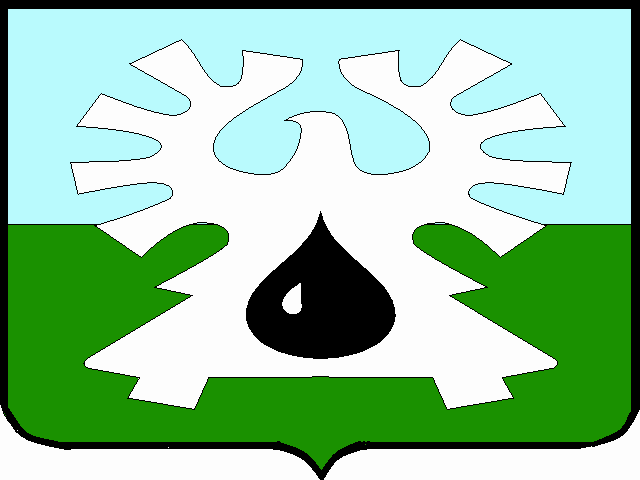 МУНИЦИПАЛЬНОЕ ОБРАЗОВАНИЕ ГОРОД УРАЙХанты-Мансийский автономный округ - ЮграАДМИНИСТРАЦИЯ ГОРОДА УРАЙПОСТАНОВЛЕНИЕот __.__.2019                                                                                                          №____О внесении изменений в муниципальнуюпрограмму «Развитие физической культуры,спорта и туризма в городе Урай» на 2019-2030 годы 	В соответствии со статьей 179 Бюджетного кодекса Российской Федерации, Федеральными законами от 28.06.2014 №172-ФЗ «О стратегическом планировании в Российской Федерации», от 06.10.2003 №131-ФЗ «Об общих принципах организации местного самоуправления в Российской Федерации», Указом Президента Российской Федерации от 07.05.2018 №204 «О национальных целях и стратегических задачах развития Российской Федерации на период до 2024 года», постановлением администрации города Урай от 25.06.2019 №1524 «О муниципальных программах муниципального образования  городской округ город Урай»:1. Внести изменения в муниципальную программу «Развитие физической культуры, спорта и туризма в городе Урай» на 2019-2030 годы, утвержденную постановлением администрации города Урай от 25.09.2018 №2470, изложив ее в новой редакции, согласно приложению.2. Опубликовать постановление в газете «Знамя», разместить на официальном сайте органов местного самоуправления города Урай в информационно-телекоммуникационной сети «Интернет» и в федеральной информационной системе стратегического планирования.3.  Контроль за выполнением постановления возложить на заместителя главы города Урай С.В. Круглову. Глава города Урай                                                                                   А.В.ИвановПриложение к постановлению администрации города Урайот __.__.2019 №____«Муниципальная программа «Развитие физической культуры, спорта и туризма в городе Урай» на 2019-2030 годыПаспорт муниципальной программыРаздел 1 «О стимулировании инвестиционной и инновационной деятельности, развитие конкуренции и негосударственного сектора экономики».Исходя из полномочий ответственного исполнителя, соисполнителей муниципальная программа:1.1. Содержит меры, направленные на формирование благоприятного инвестиционного климата в соответствии со Стандартом деятельности органов исполнительной власти субъекта Российской Федерации по обеспечению благоприятного инвестиционного климата в регионе, разработанным автономной некоммерческой организацией «Агентство стратегических инициатив по продвижению новых проектов», целевыми моделями упрощения процедур ведения бизнеса и повышения инвестиционной привлекательности субъектов Российской Федерации, утвержденными распоряжением Правительства Российской Федерации от 31.01.2017 №147-р, лучшими региональными и муниципальными практиками, выявленными по результатам Всероссийского конкурса лучших практик и инициатив социально-экономического развития субъектов Российской Федерации, в том числе привлечение частных инвестиций для реализации инвестиционных проектов, отвечающих целям и задачам муниципальной программы. В настоящее время ведется строительство спортивного объекта «Крытый каток в городе Урай». Финансирование осуществляется за счет средств внебюджетных источников. Информация отражена в таблице 6 к муниципальной программе.            1.2. В соответствии с соглашением между Правительством Ханты-Мансийского автономного округа – Югры и органами местного самоуправления по внедрению в Ханты-Мансийском автономном округе – Югре стандарта развития конкуренции от 25.12.2015 органы местного самоуправления города Урай развивают конкуренцию на основе стандарта развития конкуренции в субъектах Российской Федерации, утвержденного распоряжением Правительства Российской Федерации от 17.04.2019 №768-р с учетом принципов его внедрения, а также осуществляют координацию реализации мероприятий, предусмотренных планом мероприятий (дорожной картой), утвержденным распоряжением Правительства Ханты-Мансийского автономного округа – Югры от 10.07.2015 №387-рп, в частности путем создания и ведения реестра физкультурно-спортивных организаций, а также реализовывают меры по развитию конкуренции на отдельных рынках товаров, работ, услуг в соответствии с  муниципальным планом  («дорожной картой») по содействию развитию конкуренции в муниципальном образовании городской округ город Урай, утвержденным постановлением администрации города Урай от 10.04.2019 №816.1.3. Не содержит мер, направленных на создание благоприятных условий для ведения предпринимательской деятельности.1.4. Не содержит мер, направленных на создание инвестиционных проектов.1.5. Содержит меры, направленные на повышение производительности труда.Реализация мероприятий муниципальной программы направлена на создание условий для обеспечения жителей возможностью систематически заниматься физической культурой и спортом, массовым спортом, в том числе повышения уровня обеспеченности населения объектами спорта, создание условий для развития детско-юношеского спорта, системы отбора и подготовки спортивного резерва, а также на создание условий для развития внутреннего и въездного туризма на территории города Урай.Кроме этого, реализация мероприятий муниципальной программы осуществляется с учетом технологий бережливого производства и метода проектного управления. Для реализации отдельных мероприятий муниципальной программы формируются соответствующие муниципальные задания подведомственным муниципальным учреждениям. В целях мониторинга выполнения муниципального задания ежеквартально производится анализ отчета выполнения муниципального задания подведомственного учреждения.Раздел 2 «Механизм реализации муниципальной программы».При реализации мероприятий муниципальной программы используются следующие методы управления:2.1. Механизм реализации муниципальной программы включает разработку и принятие нормативных правовых актов города Урай, необходимых для ее выполнения, своевременное уточнение перечня программных мероприятий, объема финансирования на очередной финансовый год и плановый период с уточнением затрат по программным мероприятиям, корректировку плановых значений целевых показателей на основании мониторинга фактически достигнутых целевых показателей реализации муниципальной программы, уточнения, связанные с изменениями внешней среды, с учетом результатов проводимых в городе Урай социологических исследований, а также информирование общественности о финансировании, ходе и результатах реализации муниципальной подпрограммы, посредством размещения информации на официальном сайте органов местного самоуправления города Урай.Должностные лица - ответственные исполнители муниципальной программы, соисполнители муниципальной программы несут персональную ответственность за своевременное и качественное исполнение мероприятий и достижение целевых показателей. Механизм взаимодействия ответственного исполнителя и соисполнителей муниципальной программы, распределения полномочий, осуществления контроля за ходом реализации муниципальной программы установлен Порядком принятия решения о разработке муниципальных программ муниципального образования городской округ город Урай, их формирования, утверждения, корректировки и реализации, утвержденным постановлением администрации города Урай от 25.06.2019 №1524.2.2. Для реализации муниципальной программы дополнительно Порядки не разрабатываются.2.3. Реализация мероприятий муниципальной программы осуществляется с учетом технологий бережливого производства.2.4. Реализация мероприятий муниципальной программы осуществляется с учетом принципов проектного управления. 2.5. Для реализации отдельных мероприятий муниципальной программы формируются соответствующие муниципальные задания подведомственным муниципальным учреждениям.В муниципальной программе в соответствии с ее целями и задачами предусматривается предоставление межбюджетных трансфертов из бюджета Ханты-Мансийского автономного округа - Югры бюджету муниципального образования городской округ город Урай.Перечень возможных рисков при реализации муниципальной программы и мер по их преодолению приведен в Таблице 5 муниципальной программы.В рамках реализации данной муниципальной программы предусматриваются бюджетные ассигнования, предназначенные на исполнение расходных обязательств, возникших на основании муниципальных контрактов, заключенных в рамках реализации мероприятий по муниципальным программам «Развитие физической культуры и спорта в городе Урай на 2013 - 2015 годы» и «Развитие физической культуры, спорта и туризма в городе Урай» на 2016-2018 годы.Таблица 1Целевые показатели муниципальной программы<1> Указ Президента Российской Федерации от 07.05.2018 № 204 «О национальных целях и стратегических задачах развития Российской Федерации на период до 2024 года»<2> Портфель проектов «Демография»<3> Постановление Правительства Ханты-Мансийского автономного округа – Югры от 05.10.2018 № 342-п «О государственной программе Ханты-Мансийского автономного округа – Югры «Развитие физической культуры и спорта» Таблица 2Распределение финансовых ресурсов муниципальной программыТаблица 3Мероприятия, реализуемые на принципах проектного управления,направленные в том числе на исполнение национальныхи федеральных проектов (программ) Российской ФедерацииТаблица 4Сводные показатели муниципальных заданийТаблица 5Перечень возможных рисков при реализации муниципальной программы и мер по их преодолениюТаблица 6Перечень объектов капитального строительстваТаблица 7Предложения граждан по реализации национальных проектовРоссийской Федерации в Ханты-Мансийском автономном округе - Югре, муниципальномобразовании город Урай, учтенные в муниципальной программеПриложение 1 к муниципальной программеМетодика расчета целевых показателей муниципальной программыПриложение 2 к муниципальной программеНаправления основных мероприятий муниципальной программыПриложение 3 к муниципальной программеПубличная декларация о результатах реализации мероприятий муниципальной программы«Развитие физической культуры, спорта и туризма в городе Урай» на 2019-2030 годы1.Наименование муниципальной программы«Развитие физической культуры, спорта и туризма в городе Урай» на 2019-2030 годы2.Дата утверждения муниципальной программы (наименование и номер соответствующего нормативного правового акта)постановление администрации города Урай от 25.09.2018 №2470 «Об утверждении муниципальной программы «Развитие физической культуры, спорта и туризма в городе Урай» на 2019-2030 годы»3.Ответственный исполнитель муниципальной программы управление по физической культуре, спорту и туризму администрации города Урай.4.Соисполнители муниципальной программы1) муниципальное автономное учреждение дополнительного образования «Детско-юношеская спортивная школа «Старт» (далее - МАУ ДО ДЮСШ «Старт»);2) муниципальное автономное учреждение дополнительного образования «Детско-юношеская спортивная школа «Звезды Югры» (далее - МАУ ДО ДЮСШ «Звезды Югры»);3) управление по культуре и социальным вопросам администрации города Урай;4) пресс-служба администрации города Урай;5) муниципальное казенное учреждение «Управление капитального строительства города Урай».5.Цели муниципальной программы1) создание условий для обеспечения жителей возможностью систематически заниматься физической культурой и спортом, массовым спортом, в том числе повышения уровня обеспеченности населения объектами спорта, а также создание условий для развития детско-юношеского спорта, системы отбора и подготовки спортивного резерва;2) создание условий для развития внутреннего и въездного туризма на территории города Урай.6.Задачи муниципальной программы1) повышение мотивации жителей к регулярным занятиям физической культурой и спортом, массовым спортом и ведению здорового образа жизни;2) развитие инфраструктуры физической культуры и спорта;3) развитие и совершенствование внутреннего и въездного туризма; а также обеспечение информационно-рекламного сопровождения туристической отрасли.7.Подпрограммы муниципальной программы1) Подпрограмма 1 «Развитие физической культуры и спорта в городе Урай»;2) Подпрограмма 2 «Создание условий для развития туризма в городе Урай».8.Портфели проектов, проекты, направленные в том числе на реализацию в городе Урай национальных проектов (программ) Российской Федерации, параметры их финансового обеспечения1) Портфель проектов «Демография» - без финансирования;2) Муниципальный проект - строительство объекта «Крытый каток в городе Урай» - 229 000,0 тыс. рублей.9.Целевые показатели муниципальной программы1) увеличение доли граждан, систематически занимающихся физической культурой и спортом от 36,5% до 57,6%;2) увеличение доли детей и молодежи, систематически занимающихся физической культурой и спортом, в общей численности детей и молодежи от 77,2% до 84,0%;3) увеличение доли граждан среднего возраста, систематически занимающихся физической культурой и спортом, в общей численности граждан среднего возраста от 21,6% до 53,5%;4) увеличение доли граждан старшего возраста, систематически занимающихся физической культурой и спортом в общей численности граждан старшего возраста от 5,2% до 8,5%;5) увеличение доли граждан, занимающихся физической культурой и спортом по месту работы, в общей численности населения, занятого в экономике от 24,0% до 31,7%;6) увеличение доли обучающихся, систематически занимающихся физической культурой и спортом, в общей численности обучающихся от 72,0% до 81,6%;7) увеличение доли лиц с ограниченными возможностями здоровья и инвалидов, систематически занимающихся физической культурой и спортом, в общей численности данной категории населения от 14,1% до 21,1%;8) увеличение доли граждан, выполнивших нормативы Всероссийского физкультурно-спортивного комплекса «Готов к труду и обороне» (ГТО), в общей численности населения, принявшего участие в сдаче нормативов Всероссийского физкультурно-спортивного комплекса «Готов к труду и обороне» (ГТО) от 30,0% до 43,0%;8.1) из них учащихся и студентов от 50,0% до 73,0%;9) увеличение доли занимающихся по программам спортивной подготовки в организациях ведомственной принадлежности физической культуры и спорта, в общем количестве занимающихся в организациях ведомственной принадлежности физической культуры и спорта от 47,7% до 78,4%;10) увеличение уровня обеспеченности граждан спортивными сооружениями исходя из единовременной пропускной способности объектов спорта от 47,2% до 57,0%;11) увеличение численности туристов, размещенных в коллективных средствах размещения от 3100 человек до 4000 человек;12) увеличение количества туристических маршрутов от 5 ед. до 10 ед.10.Сроки реализации муниципальной программы2019-2030 годы11.Параметры финансового обеспечения муниципальной программы1. Источник финансового обеспечения муниципальной программы местный бюджет, бюджет Ханты-Мансийского автономного округа – Югры, внебюджетные источники.2. Для реализации муниципальной программы всего необходимо:1) на 2019 год – 269 146,6 тыс. рублей2) на 2020 год – 201 210,5 тыс. рублей3) на 2021 год – 122 147,5 тыс. рублей4) на 2022 год – 147 809,4 тыс. рублей5) на 2023 год – 134 909,4 тыс. рублей6) на 2024 год – 134 909,4 тыс. рублей7) на 2025 год – 134 909,4 тыс. рублей8) на 2026 год – 134 909,4 тыс. рублей9) на 2027 год – 134 909,4 тыс. рублей10) на 2028 год – 134 909,4 тыс. рублей11) на 2029 год – 134 909,4 тыс. рублей12) на 2030 год – 134 909,4 тыс. рублей№ п/пНаименование показателяЕд. изм.Базовый показатель на начало реализации муниципальной программыЗначение показателя по годамЗначение показателя по годамЗначение показателя по годамЗначение показателя по годамЗначение показателя по годамЗначение показателя по годамЗначение показателя по годамЗначение показателя по годамЗначение показателя по годамЗначение показателя по годамЗначение показателя по годамЗначение показателя по годамЦелевое значение показателя на момент окончания реализации муниципальной программы№ п/пНаименование показателяЕд. изм.Базовый показатель на начало реализации муниципальной программы2019202020212022202320242025202620272028202920301.Доля граждан, систематически занимающихся физической культурой и спортом <1>%36,543,047,050,053,055,057,057,157,257,357,457,557,657,62.Доля детей и молодежи, систематически занимающихся физической культурой и спортом, в общей численности детей и молодежи <2>%77,278,579,180,081,282,183,283,583,683,783,883,984,084,03.Доля граждан среднего возраста, систематически занимающихся физической культурой и спортом, в общей численности граждан среднего возраста <2>%21,627,233,339,844,448,852,653,053,153,253,353,553,553,54.Доля граждан старшего возраста, систематически занимающихся физической культурой и спортом в общей численности граждан старшего возраста <2>%5,25,66,06,56,97,27,78,08,18,28,38,48,58,55.Доля граждан, занимающихся физической культурой и спортом по месту работы, в общей численности населения, занятого в экономике%24,026,530,130,330,530,831,031,231,331,431,531,631,731,76.Доля обучающихся, систематически занимающихся физической культурой и спортом, в общей численности обучающихся%72,076,080,080,280,580,881,081,181,281,381,481,581,681,67.Доля лиц с ограниченными возможностями здоровья и инвалидов, систематически занимающихся физической культурой и спортом, в общей численности данной категории населения <3>%14,115,319,619,820,020,220,420,620,720,820,921,021,121,18.Доля граждан, выполнивших нормативы Всероссийского физкультурно-спортивного комплекса «Готов к труду и обороне» (ГТО), в общей численности населения, принявшего участие в сдаче нормативов Всероссийского физкультурно-спортивного комплекса «Готов к труду и обороне» (ГТО) <3>%30,035,040,040,541,041,542,042,542,642,742,842,943,043,08.1.из них учащихся и студентов, <3>%50,060,070,070,571,071,572,072,572,672,772,872,973,073,09.Доля занимающихся по программам спортивной подготовки в организациях ведомственной принадлежности физической культуры и спорта, в общем количестве занимающихся в организациях ведомственной принадлежности физической культуры и спорта <2>%47,750,756,161,566,972,377,777,978,078,178,278,378,478,410.Уровень обеспеченности граждан спортивными сооружениями исходя из единовременной пропускной способности объектов спорта, <2>%47,250,651,953,254,555,857,057,057,057,057,057,057,057,011.Численность туристов, размещенных в коллективных средствах размещениячел.3100320033003400350036003650370037703850390039504000400012.Количество туристических маршрутовед.55667788899101010Номер основного мероприятияОсновные мероприятия муниципальной программы (их взаимосвязь с целевыми показателями муниципальной программы)Ответственный исполнитель/соисполнитель Ответственный исполнитель/соисполнитель Источники 
финансированияИсточники 
финансированияФинансовые затраты на реализацию (тыс.рублей)Финансовые затраты на реализацию (тыс.рублей)Финансовые затраты на реализацию (тыс.рублей)Финансовые затраты на реализацию (тыс.рублей)Финансовые затраты на реализацию (тыс.рублей)Финансовые затраты на реализацию (тыс.рублей)Финансовые затраты на реализацию (тыс.рублей)Финансовые затраты на реализацию (тыс.рублей)Финансовые затраты на реализацию (тыс.рублей)Финансовые затраты на реализацию (тыс.рублей)Финансовые затраты на реализацию (тыс.рублей)Финансовые затраты на реализацию (тыс.рублей)Финансовые затраты на реализацию (тыс.рублей)Финансовые затраты на реализацию (тыс.рублей)Финансовые затраты на реализацию (тыс.рублей)Финансовые затраты на реализацию (тыс.рублей)Финансовые затраты на реализацию (тыс.рублей)Финансовые затраты на реализацию (тыс.рублей)Финансовые затраты на реализацию (тыс.рублей)Финансовые затраты на реализацию (тыс.рублей)Финансовые затраты на реализацию (тыс.рублей)Финансовые затраты на реализацию (тыс.рублей)Финансовые затраты на реализацию (тыс.рублей)Номер основного мероприятияОсновные мероприятия муниципальной программы (их взаимосвязь с целевыми показателями муниципальной программы)Ответственный исполнитель/соисполнитель Ответственный исполнитель/соисполнитель Источники 
финансированияИсточники 
финансированиявсегов том числев том числев том числев том числев том числев том числев том числев том числев том числев том числев том числев том числев том числев том числев том числев том числев том числев том числев том числев том числев том числев том числеНомер основного мероприятияОсновные мероприятия муниципальной программы (их взаимосвязь с целевыми показателями муниципальной программы)Ответственный исполнитель/соисполнитель Ответственный исполнитель/соисполнитель Источники 
финансированияИсточники 
финансированиявсего201920192020202020212021202220232024202420252025202620262027202720282028202920292030203012334456677889101111121213131414151516161717Подпрограмма 1 «Развитие физической культуры и спорта в городе Урай»Подпрограмма 1 «Развитие физической культуры и спорта в городе Урай»Подпрограмма 1 «Развитие физической культуры и спорта в городе Урай»Подпрограмма 1 «Развитие физической культуры и спорта в городе Урай»Подпрограмма 1 «Развитие физической культуры и спорта в городе Урай»Подпрограмма 1 «Развитие физической культуры и спорта в городе Урай»Подпрограмма 1 «Развитие физической культуры и спорта в городе Урай»Подпрограмма 1 «Развитие физической культуры и спорта в городе Урай»Подпрограмма 1 «Развитие физической культуры и спорта в городе Урай»Подпрограмма 1 «Развитие физической культуры и спорта в городе Урай»Подпрограмма 1 «Развитие физической культуры и спорта в городе Урай»Подпрограмма 1 «Развитие физической культуры и спорта в городе Урай»Подпрограмма 1 «Развитие физической культуры и спорта в городе Урай»Подпрограмма 1 «Развитие физической культуры и спорта в городе Урай»Подпрограмма 1 «Развитие физической культуры и спорта в городе Урай»Подпрограмма 1 «Развитие физической культуры и спорта в городе Урай»Подпрограмма 1 «Развитие физической культуры и спорта в городе Урай»Подпрограмма 1 «Развитие физической культуры и спорта в городе Урай»Подпрограмма 1 «Развитие физической культуры и спорта в городе Урай»Подпрограмма 1 «Развитие физической культуры и спорта в городе Урай»Подпрограмма 1 «Развитие физической культуры и спорта в городе Урай»Подпрограмма 1 «Развитие физической культуры и спорта в городе Урай»Подпрограмма 1 «Развитие физической культуры и спорта в городе Урай»Подпрограмма 1 «Развитие физической культуры и спорта в городе Урай»Подпрограмма 1 «Развитие физической культуры и спорта в городе Урай»Подпрограмма 1 «Развитие физической культуры и спорта в городе Урай»Подпрограмма 1 «Развитие физической культуры и спорта в городе Урай»Подпрограмма 1 «Развитие физической культуры и спорта в городе Урай»Подпрограмма 1 «Развитие физической культуры и спорта в городе Урай»1.1.Организация и проведение  городских физкультурных, спортивно-массовых и информационных мероприятий, пропагандирующих здоровый образ жизни, а также направленных на популяризацию физической культуры и массового спорта (1-8)Организация и проведение  городских физкультурных, спортивно-массовых и информационных мероприятий, пропагандирующих здоровый образ жизни, а также направленных на популяризацию физической культуры и массового спорта (1-8)управление по физической культуре, спорту и туризму администрации города Урай,МАУ ДО ДЮСШ «Звезды Югры»,МАУ ДО ДЮСШ «Старт», пресс-служба администрации города УрайВсегоВсего6999,6583,3583,3583,3583,3583,3583,3583,3583,3583,3583,3583,3583,3583,3583,3583,3583,3583,3583,3583,3583,3583,3583,31.1.Организация и проведение  городских физкультурных, спортивно-массовых и информационных мероприятий, пропагандирующих здоровый образ жизни, а также направленных на популяризацию физической культуры и массового спорта (1-8)Организация и проведение  городских физкультурных, спортивно-массовых и информационных мероприятий, пропагандирующих здоровый образ жизни, а также направленных на популяризацию физической культуры и массового спорта (1-8)управление по физической культуре, спорту и туризму администрации города Урай,МАУ ДО ДЮСШ «Звезды Югры»,МАУ ДО ДЮСШ «Старт», пресс-служба администрации города УрайФедеральный бюджетФедеральный бюджет000000000000000000000001.1.Организация и проведение  городских физкультурных, спортивно-массовых и информационных мероприятий, пропагандирующих здоровый образ жизни, а также направленных на популяризацию физической культуры и массового спорта (1-8)Организация и проведение  городских физкультурных, спортивно-массовых и информационных мероприятий, пропагандирующих здоровый образ жизни, а также направленных на популяризацию физической культуры и массового спорта (1-8)управление по физической культуре, спорту и туризму администрации города Урай,МАУ ДО ДЮСШ «Звезды Югры»,МАУ ДО ДЮСШ «Старт», пресс-служба администрации города УрайБюджет Ханты-Мансийского автономного округа - ЮгрыБюджет Ханты-Мансийского автономного округа - Югры000000000000000000000001.1.Организация и проведение  городских физкультурных, спортивно-массовых и информационных мероприятий, пропагандирующих здоровый образ жизни, а также направленных на популяризацию физической культуры и массового спорта (1-8)Организация и проведение  городских физкультурных, спортивно-массовых и информационных мероприятий, пропагандирующих здоровый образ жизни, а также направленных на популяризацию физической культуры и массового спорта (1-8)управление по физической культуре, спорту и туризму администрации города Урай,МАУ ДО ДЮСШ «Звезды Югры»,МАУ ДО ДЮСШ «Старт», пресс-служба администрации города УрайМестный бюджет Местный бюджет 6999,6583,3583,3583,3583,3583,3583,3583,3583,3583,3583,3583,3583,3583,3583,3583,3583,3583,3583,3583,3583,3583,3583,31.1.Организация и проведение  городских физкультурных, спортивно-массовых и информационных мероприятий, пропагандирующих здоровый образ жизни, а также направленных на популяризацию физической культуры и массового спорта (1-8)Организация и проведение  городских физкультурных, спортивно-массовых и информационных мероприятий, пропагандирующих здоровый образ жизни, а также направленных на популяризацию физической культуры и массового спорта (1-8)управление по физической культуре, спорту и туризму администрации города Урай,МАУ ДО ДЮСШ «Звезды Югры»,МАУ ДО ДЮСШ «Старт», пресс-служба администрации города УрайИные источники финансированияИные источники финансирования000000000000000000000001.2.Оказание муниципальных услуг (выполнение работ) в сфере физической культуры и спорта МАУ ДО ДЮСШ «Звезды Югры» (1-.9)Оказание муниципальных услуг (выполнение работ) в сфере физической культуры и спорта МАУ ДО ДЮСШ «Звезды Югры» (1-.9)МАУ ДО ДЮСШ «Звезды Югры»ВсегоВсего695114,850734,752637,852637,852637,852619,859902,559902,559902,559902,559902,559902,559902,559902,559902,559902,559902,559902,559902,559902,559902,559902,559902,51.2.Оказание муниципальных услуг (выполнение работ) в сфере физической культуры и спорта МАУ ДО ДЮСШ «Звезды Югры» (1-.9)Оказание муниципальных услуг (выполнение работ) в сфере физической культуры и спорта МАУ ДО ДЮСШ «Звезды Югры» (1-.9)МАУ ДО ДЮСШ «Звезды Югры»Федеральный бюджетФедеральный бюджет000000000000000000000001.2.Оказание муниципальных услуг (выполнение работ) в сфере физической культуры и спорта МАУ ДО ДЮСШ «Звезды Югры» (1-.9)Оказание муниципальных услуг (выполнение работ) в сфере физической культуры и спорта МАУ ДО ДЮСШ «Звезды Югры» (1-.9)МАУ ДО ДЮСШ «Звезды Югры»Бюджет Ханты-Мансийского автономного округа - Югры Бюджет Ханты-Мансийского автономного округа - Югры 1937,81172,4382,7382,7382,7382,7000000000000000001.2.Оказание муниципальных услуг (выполнение работ) в сфере физической культуры и спорта МАУ ДО ДЮСШ «Звезды Югры» (1-.9)Оказание муниципальных услуг (выполнение работ) в сфере физической культуры и спорта МАУ ДО ДЮСШ «Звезды Югры» (1-.9)МАУ ДО ДЮСШ «Звезды Югры»Местный бюджетМестный бюджет693177,049562,352255,152255,152255,152237,159902,559902,559902,559902,559902,559902,559902,559902,559902,559902,559902,559902,559902,559902,559902,559902,559902,51.2.Оказание муниципальных услуг (выполнение работ) в сфере физической культуры и спорта МАУ ДО ДЮСШ «Звезды Югры» (1-.9)Оказание муниципальных услуг (выполнение работ) в сфере физической культуры и спорта МАУ ДО ДЮСШ «Звезды Югры» (1-.9)МАУ ДО ДЮСШ «Звезды Югры»Иные источники финансированияИные источники финансирования000000000000000000000001.3.Оказание муниципальных услуг (выполнение работ) в сфере физической культуры и спорта МАУ ДО ДЮСШ «Старт» (1-9)Оказание муниципальных услуг (выполнение работ) в сфере физической культуры и спорта МАУ ДО ДЮСШ «Старт» (1-9)МАУ ДО ДЮСШ «Старт»ВсегоВсего875574,867828,668989,468989,468989,468944,474423,674423,674423,674423,674423,674423,674423,674423,674423,674423,674423,674423,674423,674423,674423,674423,674423,61.3.Оказание муниципальных услуг (выполнение работ) в сфере физической культуры и спорта МАУ ДО ДЮСШ «Старт» (1-9)Оказание муниципальных услуг (выполнение работ) в сфере физической культуры и спорта МАУ ДО ДЮСШ «Старт» (1-9)МАУ ДО ДЮСШ «Старт»Федеральный бюджетФедеральный бюджет000000000000000000000001.3.Оказание муниципальных услуг (выполнение работ) в сфере физической культуры и спорта МАУ ДО ДЮСШ «Старт» (1-9)Оказание муниципальных услуг (выполнение работ) в сфере физической культуры и спорта МАУ ДО ДЮСШ «Старт» (1-9)МАУ ДО ДЮСШ «Старт»Бюджет Ханты-Мансийского автономного округа - Югры Бюджет Ханты-Мансийского автономного округа - Югры 1856,5713,3571,6571,6571,6571,6000000000000000001.3.Оказание муниципальных услуг (выполнение работ) в сфере физической культуры и спорта МАУ ДО ДЮСШ «Старт» (1-9)Оказание муниципальных услуг (выполнение работ) в сфере физической культуры и спорта МАУ ДО ДЮСШ «Старт» (1-9)МАУ ДО ДЮСШ «Старт»Местный бюджетМестный бюджет873718,367115,368417,868417,868417,868372,874423,674423,674423,674423,674423,674423,674423,674423,674423,674423,674423,674423,674423,674423,674423,674423,674423,61.3.Оказание муниципальных услуг (выполнение работ) в сфере физической культуры и спорта МАУ ДО ДЮСШ «Старт» (1-9)Оказание муниципальных услуг (выполнение работ) в сфере физической культуры и спорта МАУ ДО ДЮСШ «Старт» (1-9)МАУ ДО ДЮСШ «Старт»Иные источникифинансированияИные источникифинансирования000000000000000000000001.4.Строительство объекта «Крытый каток в г.Урай» (10)Строительство объекта «Крытый каток в г.Урай» (10)МАУ ДО ДЮСШ «Старт»,муниципальное казенное учреждение «Управление капитального строительства города Урай»ВсегоВсего229000,0150000,079000,079000,079000,00000000000000000001.4.Строительство объекта «Крытый каток в г.Урай» (10)Строительство объекта «Крытый каток в г.Урай» (10)МАУ ДО ДЮСШ «Старт»,муниципальное казенное учреждение «Управление капитального строительства города Урай»Федеральный бюджетФедеральный бюджет000000000000000000000001.4.Строительство объекта «Крытый каток в г.Урай» (10)Строительство объекта «Крытый каток в г.Урай» (10)МАУ ДО ДЮСШ «Старт»,муниципальное казенное учреждение «Управление капитального строительства города Урай»Бюджет Ханты-Мансийского автономного округа - Югры Бюджет Ханты-Мансийского автономного округа - Югры 000000000000000000000001.4.Строительство объекта «Крытый каток в г.Урай» (10)Строительство объекта «Крытый каток в г.Урай» (10)МАУ ДО ДЮСШ «Старт»,муниципальное казенное учреждение «Управление капитального строительства города Урай»Местный бюджетМестный бюджет000000000000000000000001.4.Строительство объекта «Крытый каток в г.Урай» (10)Строительство объекта «Крытый каток в г.Урай» (10)МАУ ДО ДЮСШ «Старт»,муниципальное казенное учреждение «Управление капитального строительства города Урай»Внебюджетные источникиВнебюджетные источники229000,0150000,079000,079000,079000,00000000000000000001.5.Укрепление материально-технической базы спортивных учреждений (10)Укрепление материально-технической базы спортивных учреждений (10)МАУ ДО ДЮСШ «Звезды Югры», МАУ ДО ДЮСШ «Старт»;муниципальное казенное учреждение «Управление капитального строительства города Урай»ВсегоВсего12900,00000012900,012900,00000000000000001.5.Укрепление материально-технической базы спортивных учреждений (10)Укрепление материально-технической базы спортивных учреждений (10)МАУ ДО ДЮСШ «Звезды Югры», МАУ ДО ДЮСШ «Старт»;муниципальное казенное учреждение «Управление капитального строительства города Урай»Федеральный бюджетФедеральный бюджет000000000000000000000001.5.Укрепление материально-технической базы спортивных учреждений (10)Укрепление материально-технической базы спортивных учреждений (10)МАУ ДО ДЮСШ «Звезды Югры», МАУ ДО ДЮСШ «Старт»;муниципальное казенное учреждение «Управление капитального строительства города Урай»Бюджет Ханты-Мансийского автономного округа - Югры Бюджет Ханты-Мансийского автономного округа - Югры 000000000000000000000001.5.Укрепление материально-технической базы спортивных учреждений (10)Укрепление материально-технической базы спортивных учреждений (10)МАУ ДО ДЮСШ «Звезды Югры», МАУ ДО ДЮСШ «Старт»;муниципальное казенное учреждение «Управление капитального строительства города Урай»Местный бюджетМестный бюджет12900,00000012900,012900,00000000000000001.5.Укрепление материально-технической базы спортивных учреждений (10)Укрепление материально-технической базы спортивных учреждений (10)МАУ ДО ДЮСШ «Звезды Югры», МАУ ДО ДЮСШ «Старт»;муниципальное казенное учреждение «Управление капитального строительства города Урай»Иные источники финансированияИные источники финансирования00000000000000000000000ИТОГО по подпрограмме 1ИТОГО по подпрограмме 1ИТОГО по подпрограмме 1ВсегоВсего1819589,2269146,6201210,5201210,5201210,5122147,5147809,4147809,4134909,4134909,4134909,4134909,4134909,4134909,4134909,4134909,4134909,4134909,4134909,4134909,4134909,4134909,4134909,4ИТОГО по подпрограмме 1ИТОГО по подпрограмме 1ИТОГО по подпрограмме 1Федеральный бюджетФедеральный бюджет00000000000000000000000ИТОГО по подпрограмме 1ИТОГО по подпрограмме 1ИТОГО по подпрограмме 1Бюджет Ханты-Мансийского автономного округа - Югры Бюджет Ханты-Мансийского автономного округа - Югры 3794,31885,7954,3954,3954,3954,300000000000000000ИТОГО по подпрограмме 1ИТОГО по подпрограмме 1ИТОГО по подпрограмме 1Местный бюджетМестный бюджет1586794,9117260,9121256,2121256,2121256,2121193,2147809,4147809,4134909,4134909,4134909,4134909,4134909,4134909,4134909,4134909,4134909,4134909,4134909,4134909,4134909,4134909,4134909,4ИТОГО по подпрограмме 1ИТОГО по подпрограмме 1ИТОГО по подпрограмме 1Внебюджетные источники финансированияВнебюджетные источники финансирования229000,0150000,079000,079000,079000,0000000000000000000Подпрограмма 2 «Создание условий для развития туризма в городе Урай»Подпрограмма 2 «Создание условий для развития туризма в городе Урай»Подпрограмма 2 «Создание условий для развития туризма в городе Урай»Подпрограмма 2 «Создание условий для развития туризма в городе Урай»Подпрограмма 2 «Создание условий для развития туризма в городе Урай»Подпрограмма 2 «Создание условий для развития туризма в городе Урай»Подпрограмма 2 «Создание условий для развития туризма в городе Урай»Подпрограмма 2 «Создание условий для развития туризма в городе Урай»Подпрограмма 2 «Создание условий для развития туризма в городе Урай»Подпрограмма 2 «Создание условий для развития туризма в городе Урай»Подпрограмма 2 «Создание условий для развития туризма в городе Урай»Подпрограмма 2 «Создание условий для развития туризма в городе Урай»Подпрограмма 2 «Создание условий для развития туризма в городе Урай»Подпрограмма 2 «Создание условий для развития туризма в городе Урай»Подпрограмма 2 «Создание условий для развития туризма в городе Урай»Подпрограмма 2 «Создание условий для развития туризма в городе Урай»Подпрограмма 2 «Создание условий для развития туризма в городе Урай»Подпрограмма 2 «Создание условий для развития туризма в городе Урай»Подпрограмма 2 «Создание условий для развития туризма в городе Урай»Подпрограмма 2 «Создание условий для развития туризма в городе Урай»Подпрограмма 2 «Создание условий для развития туризма в городе Урай»Подпрограмма 2 «Создание условий для развития туризма в городе Урай»Подпрограмма 2 «Создание условий для развития туризма в городе Урай»Подпрограмма 2 «Создание условий для развития туризма в городе Урай»Подпрограмма 2 «Создание условий для развития туризма в городе Урай»Подпрограмма 2 «Создание условий для развития туризма в городе Урай»Подпрограмма 2 «Создание условий для развития туризма в городе Урай»Подпрограмма 2 «Создание условий для развития туризма в городе Урай»Подпрограмма 2 «Создание условий для развития туризма в городе Урай»2.1.Выявление проблем и перспектив развития сферы туризма в городе Урай(11-12)Выявление проблем и перспектив развития сферы туризма в городе Урай(11-12)управление по физической культуре, спорту и туризму администрации города Урайуправление по физической культуре, спорту и туризму администрации города УрайБез финансирования-----------------------2.2.Разработка туристических маршрутов(11-12)Разработка туристических маршрутов(11-12)управление по физической культуре, спорту и туризму администрации города Урай,управление по культуре и социальным вопросам администрации города Урайуправление по физической культуре, спорту и туризму администрации города Урай,управление по культуре и социальным вопросам администрации города УрайБез финансирования-----------------------ИТОГО по подпрограмме 2ИТОГО по подпрограмме 2ИТОГО по подпрограмме 2ИТОГО по подпрограмме 2ИТОГО по подпрограмме 2Без финансирования-----------------------Всего по муниципальной программеВсего по муниципальной программеВсего по муниципальной программеВсего по муниципальной программеВсего по муниципальной программеВсего1819589,2269146,6201210,5201210,5122147,5122147,5147809,4147809,4134909,4134909,4134909,4134909,4134909,4134909,4134909,4134909,4134909,4134909,4134909,4134909,4134909,4134909,4134909,4Всего по муниципальной программеВсего по муниципальной программеВсего по муниципальной программеВсего по муниципальной программеВсего по муниципальной программеФедеральный бюджет00000000000000000000000Всего по муниципальной программеВсего по муниципальной программеВсего по муниципальной программеВсего по муниципальной программеВсего по муниципальной программеБюджет Ханты-Мансийского автономного округа - Югры 3794,31885,7954,3954,3954,3954,300000000000000000Всего по муниципальной программеВсего по муниципальной программеВсего по муниципальной программеВсего по муниципальной программеВсего по муниципальной программеМестный бюджет1586794,9117260,9121256,2121256,2121193,2121193,2147809,4147809,4134909,4134909,4134909,4134909,4134909,4134909,4134909,4134909,4134909,4134909,4134909,4134909,4134909,4134909,4134909,4Всего по муниципальной программеВсего по муниципальной программеВсего по муниципальной программеВсего по муниципальной программеВсего по муниципальной программеВнебюджетные источники229000,0150000,079000,079000,00000000000000000000Инвестиции в объекты муниципальной собственностиИнвестиции в объекты муниципальной собственностиИнвестиции в объекты муниципальной собственностиИнвестиции в объекты муниципальной собственностиИнвестиции в объекты муниципальной собственностиВсего229000,0150000,079000,079000,00000000000000000000Инвестиции в объекты муниципальной собственностиИнвестиции в объекты муниципальной собственностиИнвестиции в объекты муниципальной собственностиИнвестиции в объекты муниципальной собственностиИнвестиции в объекты муниципальной собственностиФедеральный бюджет00000000000000000000000Инвестиции в объекты муниципальной собственностиИнвестиции в объекты муниципальной собственностиИнвестиции в объекты муниципальной собственностиИнвестиции в объекты муниципальной собственностиИнвестиции в объекты муниципальной собственностиБюджет Ханты-Мансийского автономного округа - Югры00000000000000000000000Инвестиции в объекты муниципальной собственностиИнвестиции в объекты муниципальной собственностиИнвестиции в объекты муниципальной собственностиИнвестиции в объекты муниципальной собственностиИнвестиции в объекты муниципальной собственностиМестный бюджет00000000000000000000000Инвестиции в объекты муниципальной собственностиИнвестиции в объекты муниципальной собственностиИнвестиции в объекты муниципальной собственностиИнвестиции в объекты муниципальной собственностиИнвестиции в объекты муниципальной собственностиВнебюджетные источники229000,0150000,079000,079000,00000000000000000000Прочие расходыПрочие расходыПрочие расходыПрочие расходыПрочие расходыВсего1590589,2119146,6122210,5122210,5122147,5122147,5147809,4147809,4134909,4134909,4134909,4134909,4134909,4134909,4134909,4134909,4134909,4134909,4134909,4134909,4134909,4134909,4134909,4Прочие расходыПрочие расходыПрочие расходыПрочие расходыПрочие расходыФедеральный бюджет00000000000000000000000Прочие расходыПрочие расходыПрочие расходыПрочие расходыПрочие расходыБюджет Ханты-Мансийского автономного округа - Югры3794,31885,7954,3954,3954,3954,300000000000000000Прочие расходыПрочие расходыПрочие расходыПрочие расходыПрочие расходыМестный бюджет1586794,9117260,9121256,2121256,2121193,2121193,2147809,4147809,4134909,4134909,4134909,4134909,4134909,4134909,4134909,4134909,4134909,4134909,4134909,4134909,4134909,4134909,4134909,4Прочие расходыПрочие расходыПрочие расходыПрочие расходыПрочие расходыВнебюджетные источники00000000000000000000000В том числе:В том числе:В том числе:В том числе:В том числе:Ответственный исполнитель (Управление по физической культуре, спорту и туризму администрации города Урай)Ответственный исполнитель (Управление по физической культуре, спорту и туризму администрации города Урай)Ответственный исполнитель (Управление по физической культуре, спорту и туризму администрации города Урай)Ответственный исполнитель (Управление по физической культуре, спорту и туризму администрации города Урай)Ответственный исполнитель (Управление по физической культуре, спорту и туризму администрации города Урай)Всего00000000000000000000000Ответственный исполнитель (Управление по физической культуре, спорту и туризму администрации города Урай)Ответственный исполнитель (Управление по физической культуре, спорту и туризму администрации города Урай)Ответственный исполнитель (Управление по физической культуре, спорту и туризму администрации города Урай)Ответственный исполнитель (Управление по физической культуре, спорту и туризму администрации города Урай)Ответственный исполнитель (Управление по физической культуре, спорту и туризму администрации города Урай)Федеральный бюджет00000000000000000000000Ответственный исполнитель (Управление по физической культуре, спорту и туризму администрации города Урай)Ответственный исполнитель (Управление по физической культуре, спорту и туризму администрации города Урай)Ответственный исполнитель (Управление по физической культуре, спорту и туризму администрации города Урай)Ответственный исполнитель (Управление по физической культуре, спорту и туризму администрации города Урай)Ответственный исполнитель (Управление по физической культуре, спорту и туризму администрации города Урай)Бюджет Ханты-Мансийского автономного округа - Югры00000000000000000000000Ответственный исполнитель (Управление по физической культуре, спорту и туризму администрации города Урай)Ответственный исполнитель (Управление по физической культуре, спорту и туризму администрации города Урай)Ответственный исполнитель (Управление по физической культуре, спорту и туризму администрации города Урай)Ответственный исполнитель (Управление по физической культуре, спорту и туризму администрации города Урай)Ответственный исполнитель (Управление по физической культуре, спорту и туризму администрации города Урай)Местный бюджет00000000000000000000000Ответственный исполнитель (Управление по физической культуре, спорту и туризму администрации города Урай)Ответственный исполнитель (Управление по физической культуре, спорту и туризму администрации города Урай)Ответственный исполнитель (Управление по физической культуре, спорту и туризму администрации города Урай)Ответственный исполнитель (Управление по физической культуре, спорту и туризму администрации города Урай)Ответственный исполнитель (Управление по физической культуре, спорту и туризму администрации города Урай)Внебюджетные источники00000000000000000000000Соисполнитель 1 (МАУ ДО ДЮСШ «Старт»)Соисполнитель 1 (МАУ ДО ДЮСШ «Старт»)Соисполнитель 1 (МАУ ДО ДЮСШ «Старт»)Соисполнитель 1 (МАУ ДО ДЮСШ «Старт»)Соисполнитель 1 (МАУ ДО ДЮСШ «Старт»)Всего1105062,0217869,2148030,0148030,068985,068985,074464,274464,274464,274464,274464,274464,274464,274464,274464,274464,274464,274464,274464,274464,274464,274464,274464,2Соисполнитель 1 (МАУ ДО ДЮСШ «Старт»)Соисполнитель 1 (МАУ ДО ДЮСШ «Старт»)Соисполнитель 1 (МАУ ДО ДЮСШ «Старт»)Соисполнитель 1 (МАУ ДО ДЮСШ «Старт»)Соисполнитель 1 (МАУ ДО ДЮСШ «Старт»)Федеральный бюджет00000000000000000000000Соисполнитель 1 (МАУ ДО ДЮСШ «Старт»)Соисполнитель 1 (МАУ ДО ДЮСШ «Старт»)Соисполнитель 1 (МАУ ДО ДЮСШ «Старт»)Соисполнитель 1 (МАУ ДО ДЮСШ «Старт»)Соисполнитель 1 (МАУ ДО ДЮСШ «Старт»)Бюджет Ханты-Мансийского автономного округа - Югры1856,5713,3571,6571,6571,6571,600000000000000000Соисполнитель 1 (МАУ ДО ДЮСШ «Старт»)Соисполнитель 1 (МАУ ДО ДЮСШ «Старт»)Соисполнитель 1 (МАУ ДО ДЮСШ «Старт»)Соисполнитель 1 (МАУ ДО ДЮСШ «Старт»)Соисполнитель 1 (МАУ ДО ДЮСШ «Старт»)Местный бюджет874205,567155,968458,468458,468413,468413,474464,274464,274464,274464,274464,274464,274464,274464,274464,274464,274464,274464,274464,274464,274464,274464,274464,2Соисполнитель 1 (МАУ ДО ДЮСШ «Старт»)Соисполнитель 1 (МАУ ДО ДЮСШ «Старт»)Соисполнитель 1 (МАУ ДО ДЮСШ «Старт»)Соисполнитель 1 (МАУ ДО ДЮСШ «Старт»)Соисполнитель 1 (МАУ ДО ДЮСШ «Старт»)Внебюджетные источники229000,0150000,079000,079000,00000000000000000000Соисполнитель 2 (МАУ ДО ДЮСШ «Звезды Югры»)Соисполнитель 2 (МАУ ДО ДЮСШ «Звезды Югры»)Соисполнитель 2 (МАУ ДО ДЮСШ «Звезды Югры»)Соисполнитель 2 (МАУ ДО ДЮСШ «Звезды Югры»)Соисполнитель 2 (МАУ ДО ДЮСШ «Звезды Югры»)Всего701627,251277,453180,553180,553162,553162,560445,260445,260445,260445,260445,260445,260445,260445,260445,260445,260445,260445,260445,260445,260445,260445,260445,2Соисполнитель 2 (МАУ ДО ДЮСШ «Звезды Югры»)Соисполнитель 2 (МАУ ДО ДЮСШ «Звезды Югры»)Соисполнитель 2 (МАУ ДО ДЮСШ «Звезды Югры»)Соисполнитель 2 (МАУ ДО ДЮСШ «Звезды Югры»)Соисполнитель 2 (МАУ ДО ДЮСШ «Звезды Югры»)Федеральный бюджет00000000000000000000000Соисполнитель 2 (МАУ ДО ДЮСШ «Звезды Югры»)Соисполнитель 2 (МАУ ДО ДЮСШ «Звезды Югры»)Соисполнитель 2 (МАУ ДО ДЮСШ «Звезды Югры»)Соисполнитель 2 (МАУ ДО ДЮСШ «Звезды Югры»)Соисполнитель 2 (МАУ ДО ДЮСШ «Звезды Югры»)Бюджет Ханты-Мансийского автономного округа - Югры1937,81172,4382,7382,7382,7382,700000000000000000Соисполнитель 2 (МАУ ДО ДЮСШ «Звезды Югры»)Соисполнитель 2 (МАУ ДО ДЮСШ «Звезды Югры»)Соисполнитель 2 (МАУ ДО ДЮСШ «Звезды Югры»)Соисполнитель 2 (МАУ ДО ДЮСШ «Звезды Югры»)Соисполнитель 2 (МАУ ДО ДЮСШ «Звезды Югры»)Местный бюджет699689,450105,052797,852797,852779,852779,860445,260445,260445,260445,260445,260445,260445,260445,260445,260445,260445,260445,260445,260445,260445,260445,260445,2Соисполнитель 2 (МАУ ДО ДЮСШ «Звезды Югры»)Соисполнитель 2 (МАУ ДО ДЮСШ «Звезды Югры»)Соисполнитель 2 (МАУ ДО ДЮСШ «Звезды Югры»)Соисполнитель 2 (МАУ ДО ДЮСШ «Звезды Югры»)Соисполнитель 2 (МАУ ДО ДЮСШ «Звезды Югры»)Внебюджетные источники00000000000000000000000Соисполнитель 3 (Управление по культуре и социальным вопросам администрации города Урай)Соисполнитель 3 (Управление по культуре и социальным вопросам администрации города Урай)Соисполнитель 3 (Управление по культуре и социальным вопросам администрации города Урай)Соисполнитель 3 (Управление по культуре и социальным вопросам администрации города Урай)Соисполнитель 3 (Управление по культуре и социальным вопросам администрации города Урай)Всего00000000000000000000000Соисполнитель 3 (Управление по культуре и социальным вопросам администрации города Урай)Соисполнитель 3 (Управление по культуре и социальным вопросам администрации города Урай)Соисполнитель 3 (Управление по культуре и социальным вопросам администрации города Урай)Соисполнитель 3 (Управление по культуре и социальным вопросам администрации города Урай)Соисполнитель 3 (Управление по культуре и социальным вопросам администрации города Урай)Федеральный бюджет00000000000000000000000Соисполнитель 3 (Управление по культуре и социальным вопросам администрации города Урай)Соисполнитель 3 (Управление по культуре и социальным вопросам администрации города Урай)Соисполнитель 3 (Управление по культуре и социальным вопросам администрации города Урай)Соисполнитель 3 (Управление по культуре и социальным вопросам администрации города Урай)Соисполнитель 3 (Управление по культуре и социальным вопросам администрации города Урай)Бюджет Ханты-Мансийского автономного округа - Югры00000000000000000000000Соисполнитель 3 (Управление по культуре и социальным вопросам администрации города Урай)Соисполнитель 3 (Управление по культуре и социальным вопросам администрации города Урай)Соисполнитель 3 (Управление по культуре и социальным вопросам администрации города Урай)Соисполнитель 3 (Управление по культуре и социальным вопросам администрации города Урай)Соисполнитель 3 (Управление по культуре и социальным вопросам администрации города Урай)Местный бюджет00000000000000000000000Соисполнитель 3 (Управление по культуре и социальным вопросам администрации города Урай)Соисполнитель 3 (Управление по культуре и социальным вопросам администрации города Урай)Соисполнитель 3 (Управление по культуре и социальным вопросам администрации города Урай)Соисполнитель 3 (Управление по культуре и социальным вопросам администрации города Урай)Соисполнитель 3 (Управление по культуре и социальным вопросам администрации города Урай)Внебюджетные источники00000000000000000000000Соисполнитель 4 (пресс-служба администрации города Урай)Соисполнитель 4 (пресс-служба администрации города Урай)Соисполнитель 4 (пресс-служба администрации города Урай)Соисполнитель 4 (пресс-служба администрации города Урай)Соисполнитель 4 (пресс-служба администрации города Урай)Всего00000000000000000000000Соисполнитель 4 (пресс-служба администрации города Урай)Соисполнитель 4 (пресс-служба администрации города Урай)Соисполнитель 4 (пресс-служба администрации города Урай)Соисполнитель 4 (пресс-служба администрации города Урай)Соисполнитель 4 (пресс-служба администрации города Урай)Федеральный бюджет00000000000000000000000Соисполнитель 4 (пресс-служба администрации города Урай)Соисполнитель 4 (пресс-служба администрации города Урай)Соисполнитель 4 (пресс-служба администрации города Урай)Соисполнитель 4 (пресс-служба администрации города Урай)Соисполнитель 4 (пресс-служба администрации города Урай)Бюджет Ханты-Мансийского автономного округа - Югры00000000000000000000000Соисполнитель 4 (пресс-служба администрации города Урай)Соисполнитель 4 (пресс-служба администрации города Урай)Соисполнитель 4 (пресс-служба администрации города Урай)Соисполнитель 4 (пресс-служба администрации города Урай)Соисполнитель 4 (пресс-служба администрации города Урай)Местный бюджет00000000000000000000000Соисполнитель 4 (пресс-служба администрации города Урай)Соисполнитель 4 (пресс-служба администрации города Урай)Соисполнитель 4 (пресс-служба администрации города Урай)Соисполнитель 4 (пресс-служба администрации города Урай)Соисполнитель 4 (пресс-служба администрации города Урай)Внебюджетные источники00000000000000000000000Соисполнитель 5 (муниципальное казенное учреждение «Управление капитального строительства города Урай»)Соисполнитель 5 (муниципальное казенное учреждение «Управление капитального строительства города Урай»)Соисполнитель 5 (муниципальное казенное учреждение «Управление капитального строительства города Урай»)Соисполнитель 5 (муниципальное казенное учреждение «Управление капитального строительства города Урай»)Соисполнитель 5 (муниципальное казенное учреждение «Управление капитального строительства города Урай»)Всего12900,00000012900,012900,0000000000000000Соисполнитель 5 (муниципальное казенное учреждение «Управление капитального строительства города Урай»)Соисполнитель 5 (муниципальное казенное учреждение «Управление капитального строительства города Урай»)Соисполнитель 5 (муниципальное казенное учреждение «Управление капитального строительства города Урай»)Соисполнитель 5 (муниципальное казенное учреждение «Управление капитального строительства города Урай»)Соисполнитель 5 (муниципальное казенное учреждение «Управление капитального строительства города Урай»)Федеральный бюджет00000000000000000000000Соисполнитель 5 (муниципальное казенное учреждение «Управление капитального строительства города Урай»)Соисполнитель 5 (муниципальное казенное учреждение «Управление капитального строительства города Урай»)Соисполнитель 5 (муниципальное казенное учреждение «Управление капитального строительства города Урай»)Соисполнитель 5 (муниципальное казенное учреждение «Управление капитального строительства города Урай»)Соисполнитель 5 (муниципальное казенное учреждение «Управление капитального строительства города Урай»)Бюджет Ханты-Мансийского автономного округа - Югры00000000000000000000000Соисполнитель 5 (муниципальное казенное учреждение «Управление капитального строительства города Урай»)Соисполнитель 5 (муниципальное казенное учреждение «Управление капитального строительства города Урай»)Соисполнитель 5 (муниципальное казенное учреждение «Управление капитального строительства города Урай»)Соисполнитель 5 (муниципальное казенное учреждение «Управление капитального строительства города Урай»)Соисполнитель 5 (муниципальное казенное учреждение «Управление капитального строительства города Урай»)Местный бюджет12900,00000012900,012900,0000000000000000Соисполнитель 5 (муниципальное казенное учреждение «Управление капитального строительства города Урай»)Соисполнитель 5 (муниципальное казенное учреждение «Управление капитального строительства города Урай»)Соисполнитель 5 (муниципальное казенное учреждение «Управление капитального строительства города Урай»)Соисполнитель 5 (муниципальное казенное учреждение «Управление капитального строительства города Урай»)Соисполнитель 5 (муниципальное казенное учреждение «Управление капитального строительства города Урай»)Внебюджетные источники00000000000000000000000№ п/пНаименование портфеля проектов, проектаНаименование проекта или мероприятияНаименование проекта или мероприятияНомер основного мероприятияЦелиСрок реализацииИсточники финансированияПараметры финансового обеспечения, тыс. рублейПараметры финансового обеспечения, тыс. рублейПараметры финансового обеспечения, тыс. рублейПараметры финансового обеспечения, тыс. рублейПараметры финансового обеспечения, тыс. рублейПараметры финансового обеспечения, тыс. рублейПараметры финансового обеспечения, тыс. рублей№ п/пНаименование портфеля проектов, проектаНаименование проекта или мероприятияНаименование проекта или мероприятияНомер основного мероприятияЦелиСрок реализацииИсточники финансированиявсего2019 г.2020 г.2021 г.2022 г.2023 г..2024 г..12334567891011121314Раздел 1. Портфели проектов, основанные на национальных и федеральных проектах Российской ФедерацииРаздел 1. Портфели проектов, основанные на национальных и федеральных проектах Российской ФедерацииРаздел 1. Портфели проектов, основанные на национальных и федеральных проектах Российской ФедерацииРаздел 1. Портфели проектов, основанные на национальных и федеральных проектах Российской ФедерацииРаздел 1. Портфели проектов, основанные на национальных и федеральных проектах Российской ФедерацииРаздел 1. Портфели проектов, основанные на национальных и федеральных проектах Российской ФедерацииРаздел 1. Портфели проектов, основанные на национальных и федеральных проектах Российской ФедерацииРаздел 1. Портфели проектов, основанные на национальных и федеральных проектах Российской ФедерацииРаздел 1. Портфели проектов, основанные на национальных и федеральных проектах Российской ФедерацииРаздел 1. Портфели проектов, основанные на национальных и федеральных проектах Российской ФедерацииРаздел 1. Портфели проектов, основанные на национальных и федеральных проектах Российской ФедерацииРаздел 1. Портфели проектов, основанные на национальных и федеральных проектах Российской ФедерацииРаздел 1. Портфели проектов, основанные на национальных и федеральных проектах Российской ФедерацииРаздел 1. Портфели проектов, основанные на национальных и федеральных проектах Российской Федерации-------всего0000000-------федеральный бюджет0000000-------бюджет Ханты-Мансийского автономного округа - Югры0000000-------местный бюджет0000000-------иные источники финансирования0000000Раздел 2. Портфели проектов Ханты-Мансийского автономного округа - Югры (указывается перечень портфелей проектов, не основанных на национальных и федеральных проектах Российской Федерации)Раздел 2. Портфели проектов Ханты-Мансийского автономного округа - Югры (указывается перечень портфелей проектов, не основанных на национальных и федеральных проектах Российской Федерации)Раздел 2. Портфели проектов Ханты-Мансийского автономного округа - Югры (указывается перечень портфелей проектов, не основанных на национальных и федеральных проектах Российской Федерации)Раздел 2. Портфели проектов Ханты-Мансийского автономного округа - Югры (указывается перечень портфелей проектов, не основанных на национальных и федеральных проектах Российской Федерации)Раздел 2. Портфели проектов Ханты-Мансийского автономного округа - Югры (указывается перечень портфелей проектов, не основанных на национальных и федеральных проектах Российской Федерации)Раздел 2. Портфели проектов Ханты-Мансийского автономного округа - Югры (указывается перечень портфелей проектов, не основанных на национальных и федеральных проектах Российской Федерации)Раздел 2. Портфели проектов Ханты-Мансийского автономного округа - Югры (указывается перечень портфелей проектов, не основанных на национальных и федеральных проектах Российской Федерации)Раздел 2. Портфели проектов Ханты-Мансийского автономного округа - Югры (указывается перечень портфелей проектов, не основанных на национальных и федеральных проектах Российской Федерации)Раздел 2. Портфели проектов Ханты-Мансийского автономного округа - Югры (указывается перечень портфелей проектов, не основанных на национальных и федеральных проектах Российской Федерации)Раздел 2. Портфели проектов Ханты-Мансийского автономного округа - Югры (указывается перечень портфелей проектов, не основанных на национальных и федеральных проектах Российской Федерации)Раздел 2. Портфели проектов Ханты-Мансийского автономного округа - Югры (указывается перечень портфелей проектов, не основанных на национальных и федеральных проектах Российской Федерации)Раздел 2. Портфели проектов Ханты-Мансийского автономного округа - Югры (указывается перечень портфелей проектов, не основанных на национальных и федеральных проектах Российской Федерации)Раздел 2. Портфели проектов Ханты-Мансийского автономного округа - Югры (указывается перечень портфелей проектов, не основанных на национальных и федеральных проектах Российской Федерации)Раздел 2. Портфели проектов Ханты-Мансийского автономного округа - Югры (указывается перечень портфелей проектов, не основанных на национальных и федеральных проектах Российской Федерации)-------всего0000000-------федеральный бюджет0000000-------бюджет Ханты-Мансийского автономного округа - Югры0000000-------местный бюджет0000000-------иные источники финансирования  0000000Раздел 3. Муниципальные проекты города УрайРаздел 3. Муниципальные проекты города УрайРаздел 3. Муниципальные проекты города УрайРаздел 3. Муниципальные проекты города УрайРаздел 3. Муниципальные проекты города УрайРаздел 3. Муниципальные проекты города УрайРаздел 3. Муниципальные проекты города УрайРаздел 3. Муниципальные проекты города УрайРаздел 3. Муниципальные проекты города УрайРаздел 3. Муниципальные проекты города УрайРаздел 3. Муниципальные проекты города УрайРаздел 3. Муниципальные проекты города УрайРаздел 3. Муниципальные проекты города УрайРаздел 3. Муниципальные проекты города Урай1Муниципальный проект «Крытый каток в г. Урай»Строительство объекта «Крытый каток в г.Урай» (10)Строительство объекта «Крытый каток в г.Урай» (10)1.4.Создание комфортного и современного учреждения спорта в соответствии с современными требованиями и рекомендациями стандартов, нормативов2019-2020всего229 000150 00079 00000001Муниципальный проект «Крытый каток в г. Урай»Строительство объекта «Крытый каток в г.Урай» (10)Строительство объекта «Крытый каток в г.Урай» (10)1.4.Создание комфортного и современного учреждения спорта в соответствии с современными требованиями и рекомендациями стандартов, нормативов2019-2020федеральный бюджет00000001Муниципальный проект «Крытый каток в г. Урай»Строительство объекта «Крытый каток в г.Урай» (10)Строительство объекта «Крытый каток в г.Урай» (10)1.4.Создание комфортного и современного учреждения спорта в соответствии с современными требованиями и рекомендациями стандартов, нормативов2019-2020бюджет Ханты-Мансийского автономного округа - Югры00000001Муниципальный проект «Крытый каток в г. Урай»Строительство объекта «Крытый каток в г.Урай» (10)Строительство объекта «Крытый каток в г.Урай» (10)1.4.Создание комфортного и современного учреждения спорта в соответствии с современными требованиями и рекомендациями стандартов, нормативов2019-2020местный бюджет00000001Муниципальный проект «Крытый каток в г. Урай»Строительство объекта «Крытый каток в г.Урай» (10)Строительство объекта «Крытый каток в г.Урай» (10)1.4.Создание комфортного и современного учреждения спорта в соответствии с современными требованиями и рекомендациями стандартов, нормативов2019-2020внебюджетные источники229 000150 00079 0000000№ п/п Наименование муниципальных услуг (работ) Наименование показателя объема (единицы измерения) муниципальных услуг (работ) Значения показателя по годам Значения показателя по годам Значения показателя по годам Значения показателя по годам Значения показателя по годам Значения показателя по годам Значения показателя по годам Значения показателя по годам Значения показателя по годам Значения показателя по годам Значения показателя по годам Значения показателя по годам Значение показателя на момент окончания реализации муниципальной программы № п/п Наименование муниципальных услуг (работ) Наименование показателя объема (единицы измерения) муниципальных услуг (работ) 2019г.2020г. 2021г. 2022г.2023г.2024г.2025г.2026г.2027г.2028г.2029г.2030г.Значение показателя на момент окончания реализации муниципальной программы 1 2 3 4 5 6 78910111213141516 1.Реализация дополнительных предпрофессиональных программ  в области физической культуры и спортаЧисло человеко-часов пребывания (человеко-час)474442473506473506473506473506473506473506473506473506473506473506473506473 5062.Организация отдыха детей и молодежиКоличество человек (человек)300000000000003.Проведение занятий физкультурно-спортивной направленности по месту проживания гражданКоличество дней (дни)2322322322322322322322322322322322322324.Организация и проведение официальных физкультурных (физкультурно-оздоровительных) мероприятий  Количество мероприятий (штука)848484848484848484848484845.Организация мероприятий по подготовке спортивных сборных командКоличество мероприятий (штука)12121212121212121212121212№ п/пОписание рискаМеры по преодолению рисков1.Правовые риски связаны с изменением законодательства Российской Федерации и автономного округа, длительностью формирования нормативно-правовой базы, необходимой для эффективной реализации муниципальной программы. Это может привести к существенному увеличению планируемых сроков или изменению условий реализации программных мероприятийВ целях минимизации правовых рисков предполагается:своевременная подготовка и тщательная проработка проектов нормативных правовых актов города Урай, внесения изменений в принятые нормативные правовые акты города Урай, способствующих решению задач муниципальной программы2.Финансовые риски. Удорожание стоимости товаров (услуг), непрогнозируемые инфляционные процессы, что также может повлиять на сроки, объем и качество выполнения задач по модернизации имущественного комплекса отрасли физической культуры и спорта и улучшение материально-технической базы учреждений спортаВ целях минимизации финансовых рисков предполагается:1) определение первоочередных (приоритетных) направлений, увязанных с достижением установленных целевых показателей, в пределах утвержденного (доведенного) объема финансирования по муниципальной программе;2) привлечение внебюджетных источников финансирования на реализацию мероприятий муниципальной программы3.Административные риски связаны с неэффективным управлением реализацией муниципальной программы, нарушением планируемых сроков реализации муниципальной программы, невыполнением ее целей и задач, недостижением плановых значений показателей, снижением эффективности использования ресурсов и качества выполнения программных мероприятий муниципальной программы.В целях минимизации (снижения) административных рисков планируется:1) регулярная публикация отчетов о ходе реализации муниципальной программы;2) своевременная корректировка программных мероприятий муниципальной программы;3) рациональное использование имеющихся материальных и нематериальных ресурсов;4) повышение ответственности за использование ресурсов, принятие ключевых решений в определении путей и методов реализации муниципальной программы.№ п/п Наименование основного мероприятия Наименование объекта Мощность объекта Срок строительства, проектирования Источник финансирования Необходимый объем финансирования 12345671Строительство объекта «Крытый каток в г.Урай»Крытый каток в городе Урай50 чел./час2018-2020Внебюджетные источники (средства ПАО «НК «ЛУКОЙЛ» по Соглашению о сотрудничестве между Правительством Ханты-Мансийского автономного округа - Югры и ПАО «НК «ЛУКОЙЛ»)314 000,0 тыс. рублей(в том числе 2019-2020 годы 229 000,0 тыс. рублей)№ п/пПредложениеНомер, наименование мероприятия (таблица 2)Наименование целевого показателя (таблица 1)Описание механизма реализации предложенияОтветственный исполнитель1234561.Внедрение производственной гимнастики  в организациях города Урай1.1. Организация и проведение  городских физкультурных, спортивно-массовых и информационных мероприятий, пропагандирующих здоровый образ жизни, а также направленных на популяризацию физической культуры и массового спорта Доля граждан, систематически занимающихся физической культурой и спортомДоля детей и молодежи, систематически занимающихся физической культурой и спортом, в общей численности детей и молодежиДоля граждан среднего возраста, систематически занимающихся физической культурой и спортом, в общей численности граждан среднего возрастаДоля граждан старшего возраста, систематически занимающихся физической культурой и спортом в общей численности граждан старшего возрастаДоля граждан, занимающихся физической культурой и спортом по месту работы, в общей численности населения, занятого в экономикеДоля обучающихся, систематически занимающихся физической культурой и спортом, в общей численности обучающихсяДоля лиц с ограниченными возможностями здоровья и инвалидов, систематически занимающихся физической культурой и спортом, в общей численности данной категории населенияДоля граждан, выполнивших нормативы Всероссийского физкультурно-спортивного комплекса «Готов к труду и обороне» (ГТО), в общей численности населения, принявшего участие в сдаче нормативов Всероссийского физкультурно-спортивного комплекса «Готов к труду и обороне»Проведение городских физкультурных и спортивно-массовых мероприятий среди различных групп населения Организация и проведение ежегодного конкурса «Спортивная элита»Проведение информационно-пропагандистских мероприятий по популяризации физической культуры и массового спорта, а также здорового образа жизни в средствах массовой информации, в образовательных организациях и других организациях города.Управление по физической культуре, спорту и туризму администрации города Урай2.Пропаганда здорового образа жизни, значения физической культуры и массового спорта на телевидении, в кинотеатрах, сети Интернет, в том числе социальных сетях, увеличение количества спортивных программ, интервью со спортсменами.1.1. Организация и проведение  городских физкультурных, спортивно-массовых и информационных мероприятий, пропагандирующих здоровый образ жизни, а также направленных на популяризацию физической культуры и массового спорта Доля граждан, систематически занимающихся физической культурой и спортомДоля детей и молодежи, систематически занимающихся физической культурой и спортом, в общей численности детей и молодежиДоля граждан среднего возраста, систематически занимающихся физической культурой и спортом, в общей численности граждан среднего возрастаДоля граждан старшего возраста, систематически занимающихся физической культурой и спортом в общей численности граждан старшего возрастаДоля граждан, занимающихся физической культурой и спортом по месту работы, в общей численности населения, занятого в экономикеДоля обучающихся, систематически занимающихся физической культурой и спортом, в общей численности обучающихсяДоля лиц с ограниченными возможностями здоровья и инвалидов, систематически занимающихся физической культурой и спортом, в общей численности данной категории населенияДоля граждан, выполнивших нормативы Всероссийского физкультурно-спортивного комплекса «Готов к труду и обороне» (ГТО), в общей численности населения, принявшего участие в сдаче нормативов Всероссийского физкультурно-спортивного комплекса «Готов к труду и обороне»Проведение городских физкультурных и спортивно-массовых мероприятий среди различных групп населения Организация и проведение ежегодного конкурса «Спортивная элита»Проведение информационно-пропагандистских мероприятий по популяризации физической культуры и массового спорта, а также здорового образа жизни в средствах массовой информации, в образовательных организациях и других организациях города.Управление по физической культуре, спорту и туризму администрации города Урай№ п/пНаименование показателяЕд. изм.Методика расчета или ссылка на форму федерального статистического наблюдения1.Доля граждан, систематически занимающихся физической культурой и спортом%Показатель рассчитывается по формуле:где: Дз - доля граждан муниципального образования, систематически занимающегося физической культурой и спортом;Чз – численность занимающихся физической культурой и спортом в муниципальном образовании в возрасте 3 лет и старше, в соответствии с данными федерального статистического наблюдения по форме №1-ФК «Сведения о физической культуре и спорте»;Чн – численность населения муниципального образования в возрасте 3 лет и старше по данным Федеральной службы государственной статистики.2.Доля детей и молодежи, систематически занимающихся физической культурой и спортом, в общей численности детей и молодежи%Показатель рассчитывается по формуле:где: Дз - доля детей и молодежи муниципального образования, систематически занимающихся физической культурой и спортом;Чз – численность занимающихся физической культурой и спортом в муниципальном образовании в возрасте 3-29 лет, в соответствии с данными федерального статистического наблюдения по форме №1-ФК «Сведения о физической культуре и спорте»;Чн – численность населения муниципального образования в возрасте 3-29 лет по данным Федеральной службы государственной статистики.3.Доля граждан среднего возраста, систематически занимающихся физической культурой и спортом, в общей численности граждан среднего возраста%Показатель рассчитывается по формуле:где: Дз - доля граждан муниципального образования среднего возраста, систематически занимающихся физической культурой и спортом;Чз – численность занимающихся физической культурой и спортом в муниципальном образовании в возрасте 30-54 лет, в соответствии с данными федерального статистического наблюдения по форме №1-ФК «Сведения о физической культуре и спорте»;Чн - численность населения муниципального образования в возрасте 30-54 лет по данным Федеральной службы государственной статистики.4.Доля граждан старшего возраста, систематически занимающихся физической культурой и спортом в общей численности граждан старшего возрастаПоказатель рассчитывается по формуле:где: Дз - доля граждан муниципального образования старшего возраста, систематически занимающихся физической культурой и спортом;Чз – численность занимающихся физической культурой и спортом в муниципальном образовании в возрасте 55 лет и старше (для женщин) и 60 лет и старше (для мужчин), в соответствии с данными федерального статистического наблюдения по форме №1-ФК «Сведения о физической культуре и спорте»;Чн - численность населения муниципального образования в возрасте 55 лет и старше (для женщин) и 60 лет и старше (для мужчин) по данным Федеральной службы государственной статистики.5.Доля граждан, занимающихся физической культурой и спортом по месту работы, в общей численности населения, занятого в экономике%Показатель рассчитывается по формуле:где: ДЗРн – доля граждан муниципального образования, занимающихся физической культурой и спортом по месту работы, в общей численности населения, занятого в экономике;Чрн – численность населения муниципального образования, занимающегося физической культурой и спортом по месту работы, в соответствии с данными федерального статистического наблюдения по форме №1-ФК «Сведения о физической культуре и спорте»;Чнзэ – численность населения муниципального образования занятого в экономике по данным по данным Федеральной службы государственной статистики.6.Доля обучающихся, систематически занимающихся физической культурой и спортом, в общей численности обучающихся%Показатель рассчитывается по формуле:где: Дуч – доля обучающихся муниципального образования, систематически занимающихся физической культурой и спортом, в общей численности обучающихся, %;Чуз – численность обучающихся муниципального образования, систематически занимающихся физической культурой и спортом в возрасте от 3 до 18 лет, в соответствии с данными федерального статистического наблюдения по форме №1-ФК «Сведения о физической культуре и спорте»;Чуч – численность населения муниципального образования в возрасте от 3 до 18 лет по данным Федеральной службы государственной статистики.7.Доля лиц с ограниченными возможностями здоровья и инвалидов, систематически занимающихся физической культурой и спортом, в общей численности данной категории населения%Показатель рассчитывается по формуле:где: Дз – Доля лиц с ограниченными возможностями здоровья и инвалидов муниципального образования, систематически занимающихся физической культурой и спортом;Чз-  численность лиц с инвалидностью муниципального образования, занимающихся физической культурой и спортом, в соответствии с данными федерального статистического наблюдения по форме №3-АФК «Сведения об адаптивной физической культуре и спорте»;Чн - среднегодовая численности данной категории населения муниципального образования, по данным Федеральной службы государственной статистики8.Доля граждан, выполнивших нормативы Всероссийского физкультурно-спортивного комплекса «Готов к труду и обороне» (ГТО), в общей численности населения, принявшего участие в сдаче нормативов Всероссийского физкультурно-спортивного комплекса «Готов к труду и обороне» (ГТО)%Показатель рассчитывается по формуле:где: Дз - Доля граждан муниципального образования, выполнивших нормативы Всероссийского физкультурно-спортивного комплекса «Готов к труду и обороне» (ГТО);Чз - численность граждан муниципального образования, выполнивших нормативы ГТО, в соответствии с данными федерального статистического наблюдения по форме № 2-ГТО «Сведения о реализации Всероссийского физкультурно-спортивного комплекса «Готов к труду и обороне» (ГТО)»;Чн - общая численность граждан муниципального образования, принявших участие в сдаче нормативов Всероссийского физкультурно-спортивного комплекса «Готов к труду и обороне» (ГТО), в соответствии с данными федерального статистического наблюдения по форме №2-ГТО «Сведения о реализации Всероссийского физкультурно-спортивного комплекса «Готов к труду и обороне» (ГТО)».8.1.из них учащихся и студентов%Показатель рассчитывается по формуле:где: Дз - Доля учащихся и студентов муниципального образования, выполнивших нормативы Всероссийского физкультурно-спортивного комплекса «Готов к труду и обороне» (ГТО);Чз - численность учащихся и студентов муниципального образования, выполнивших нормативы испытаний I-VI ступеней ГТО, в соответствии с данными федерального статистического наблюдения по форме № 2-ГТО «Сведения о реализации Всероссийского физкультурно-спортивного комплекса «Готов к труду и обороне» (ГТО)»;Чн - общая численность учащихся и студентов муниципального образования, принявших участие в сдаче нормативов Всероссийского физкультурно-спортивного комплекса «Готов к труду и обороне» (ГТО), в соответствии с данными федерального статистического наблюдения по форме №2-ГТО «Сведения о реализации Всероссийского физкультурно-спортивного комплекса «Готов к труду и обороне» (ГТО)».9.Доля занимающихся по программам спортивной подготовки в организациях ведомственной принадлежности физической культуры и спорта, в общем количестве занимающихся в организациях ведомственной принадлежности физической культуры и спорта%Показатель рассчитывается по формуле:где: Дзсп - Доля занимающихся по программам спортивной подготовки в организациях ведомственной принадлежности физической культуры и спорта муниципального образования, в общем количестве занимающихся в организациях ведомственной принадлежности физической культуры и спорта;
Чзсп - численность занимающихся  по программам спортивной подготовки в организациях ведомственной принадлежности физической культуры и спорта муниципального образования, в соответствии с данными федерального статистического наблюдения по форме № 5-ФК «Сведения по организациям, осуществляющим спортивную подготовку»;Чзо - общее количество занимающихся в организациях ведомственной принадлежности физической культуры и спорта муниципального образования, в соответствии с данными федерального статистического наблюдения по форме № 5-ФК «Сведения по организациям, осуществляющим спортивную подготовку».10.Уровень обеспеченности граждан спортивными сооружениями исходя из единовременной пропускной способности объектов спорта %Показатель рассчитывается по формуле:где: ЕПС – уровень обеспеченности спортивными сооружениями муниципального образования, исходя из единовременной пропускной способности объектов спорта;ЕПСфакт – единовременная пропускная способность имеющихся спортивных сооружений муниципального образования, в соответствии с данными федерального статистического наблюдения по форме № 1-ФК «Сведения о физической культуре и спорте»;ЕПСнорм – необходимая нормативная единовременная пропускная способность спортивных сооружений муниципального образования (рассчитывается в соответствии с приказом Министерства спорта Российской Федерации от 21.03.2018 №244 «Об утверждении Методических рекомендаций о применении нормативов и норм при определении потребности субъектов Российской Федерации в объектах физической культуры и спорта»).11.Численность туристов, размещенных в коллективных средствах размещениячел.Значение целевого показателя определяется как сумма численности туристов, проживавших в гостиницах города, и численности посетителей Этноцентра «Силава» по состоянию на 31 декабря отчетного года, в соответствии с мониторингом туристических потоков управления по физической культуре, спорту и туризму администрации города Урай. 12.Количество туристических маршрутовед.Значение целевого показателя определяется путем суммирования общего количества туристических маршрутов, действующих в отчетном периоде, в соответствии с мониторингом туристических маршрутов управления по физической культуре, спорту и туризму администрации города Урай.№ п/пМероприятияМероприятияМероприятия№ п/пНаименованиеНаправление расходовРеквизиты нормативного правового акта, наименование портфеля проектов (проекта), наименование порядка, номер приложения (при наличии)1234Цель. Создание условий для обеспечения жителей возможностью систематически заниматься физической культурой и спортом, массовым спортом, в том числе повышения уровня обеспеченности населения объектами спорта, а также создание условий для развития детско-юношеского спорта, системы отбора и подготовки спортивного резерваЦель. Создание условий для обеспечения жителей возможностью систематически заниматься физической культурой и спортом, массовым спортом, в том числе повышения уровня обеспеченности населения объектами спорта, а также создание условий для развития детско-юношеского спорта, системы отбора и подготовки спортивного резерваЦель. Создание условий для обеспечения жителей возможностью систематически заниматься физической культурой и спортом, массовым спортом, в том числе повышения уровня обеспеченности населения объектами спорта, а также создание условий для развития детско-юношеского спорта, системы отбора и подготовки спортивного резерваЦель. Создание условий для обеспечения жителей возможностью систематически заниматься физической культурой и спортом, массовым спортом, в том числе повышения уровня обеспеченности населения объектами спорта, а также создание условий для развития детско-юношеского спорта, системы отбора и подготовки спортивного резерваЗадача. Повышение мотивации жителей к регулярным занятиям физической культурой и спортом, массовым спортом и ведению здорового образа жизниЗадача. Повышение мотивации жителей к регулярным занятиям физической культурой и спортом, массовым спортом и ведению здорового образа жизниЗадача. Повышение мотивации жителей к регулярным занятиям физической культурой и спортом, массовым спортом и ведению здорового образа жизниЗадача. Повышение мотивации жителей к регулярным занятиям физической культурой и спортом, массовым спортом и ведению здорового образа жизниПодпрограмма 1 «Развитие физической культуры и спорта в городе Урай»Подпрограмма 1 «Развитие физической культуры и спорта в городе Урай»Подпрограмма 1 «Развитие физической культуры и спорта в городе Урай»Подпрограмма 1 «Развитие физической культуры и спорта в городе Урай»1.1.Организация и проведение  городских физкультурных, спортивно-массовых и информационных мероприятий, пропагандирующих здоровый образ жизни, а также направленных на популяризацию физической культуры и массового спортаОрганизация и проведение ежегодного конкурса «Спортивная элита»:приобретение наградной атрибутики для чествования лучших спортсменов и тренеров, победителей и призеров физкультурных и спортивных мероприятий по итогам спортивного года.Проведение городских физкультурных и спортивно-массовых мероприятий:развитие массового спорта среди различных групп населения;формирование (внедрение) новых форм занятий спортом, здорового образа жизни;проведение массовых спортивных мероприятий для всех возрастных групп;развитие командных семейных видов спорта, проведение соревнований различных уровней значения.Проведение информационно-пропагандистских мероприятий по популяризации физической культуры и массового спорта, а также здорового образа жизни:пропаганда здорового образа жизни, популяризация мероприятий физической культуры и массового спорта.Федеральный закон от 04.12.2007 № 329-ФЗ «О физической культуре и спорте в Российской Федерации», Федеральный закон от 06.10.2003 № 131-ФЗ «Об общих принципах организации местного самоуправления в Российской Федерации», постановление администрации города Урай от 05.02.2014 №277 «Об утверждении положения о порядке формирования муниципального календарного плана физкультурных мероприятий и спортивных мероприятий города Урай»1.2.Оказание муниципальных услуг (выполнение работ) в сфере физической культуры и спорта МАУ ДО ДЮСШ «Звезды Югры»Обеспечение деятельности (оказание услуг) МАУ ДО ДЮСШ «Звезды Югры»:реализация общеразвивающих и предпрофессиональных программ в области физической культуры и спорта; проведение занятий физкультурно-спортивной направленности по месту проживания граждан; организация и проведение официальных физкультурных (физкультурно-оздоровительных) мероприятий; организация мероприятий по подготовке спортивных сборных команд; обеспечение спортивным оборудованием, экипировкой инвентарем, медицинского сопровождения тренировочного процесса, проведение тренировочных сборов и участие в соревнованияхФедеральный закон от 06.10.2003 № 131-ФЗ «Об общих принципах организации местного самоуправления в Российской Федерации»,постановление администрации города Урай от 01.09.2015 №2858 «Об утверждении Положения о формировании муниципального задания на оказание муниципальных услуг (выполнение работ) в отношении муниципальных учреждений муниципального образования городской округ город Урай и финансовом обеспечении выполнения муниципального задания», постановление администрации города Урай от 14.08.2015 №2612 «Об утверждении порядка определения объема и условия предоставления субсидий на иные цели из бюджета городского округа город Урай муниципальным бюджетным и автономным учреждениям»1.3.Оказание муниципальных услуг (выполнение работ) в сфере физической культуры и спорта МАУ ДО ДЮСШ «Старт»Обеспечение деятельности (оказание услуг) МАУ ДО ДЮСШ «Старт»:реализация общеразвивающих и предпрофессиональных программ в области физической культуры и спорта; проведение занятий физкультурно-спортивной направленности по месту проживания граждан; организация и проведение официальных физкультурных (физкультурно-оздоровительных) мероприятий; организация мероприятий по подготовке спортивных сборных команд; организация и проведение физкультурных и спортивных мероприятий в рамках Всероссийского физкультурно-спортивного комплекса «Готов к труду и обороне» (ГТО) (за исключением тестирования выполнение нормативов испытаний комплекса ГТО); обеспечение спортивным оборудованием, экипировкой инвентарем, медицинского сопровождения тренировочного процесса, проведение тренировочных сборов и участие в соревнованияхФедеральный закон от 06.10.2003 № 131-ФЗ «Об общих принципах организации местного самоуправления в Российской Федерации»,постановление администрации города Урай от 01.09.2015 №2858 «Об утверждении Положения о формировании муниципального задания на оказание муниципальных услуг (выполнение работ) в отношении муниципальных учреждений муниципального образования городской округ город Урай и финансовом обеспечении выполнения муниципального задания», постановление администрации города Урай от 14.08.2015 №2612 «Об утверждении порядка определения объема и условия предоставления субсидий на иные цели из бюджета городского округа город Урай муниципальным бюджетным и автономным учреждениям»Задача. Развитие инфраструктуры физической культуры и спортаЗадача. Развитие инфраструктуры физической культуры и спортаЗадача. Развитие инфраструктуры физической культуры и спортаЗадача. Развитие инфраструктуры физической культуры и спорта1.4.Строительство объекта «Крытый каток в г.Урай»Строительство объекта спорта города Урай – «Крытый каток»  предназначенный для  осуществления подготовки спортивного резерва, проведения окружных, всероссийских и международных соревнованийФедеральный закон от 04.12.2007 № 329-ФЗ «О физической культуре и спорте в Российской Федерации»1.5.Укрепление материально-технической базы спортивных учрежденийРеконструкция объектов спорта города Урай предназначенных для осуществления подготовки спортивного резерва, проведения окружных, всероссийских и международных соревнованийФедеральный закон от 04.12.2007 № 329-ФЗ «О физической культуре и спорте в Российской Федерации»Цель. Создание условий для развития внутреннего и въездного туризма на территории города Урай.Цель. Создание условий для развития внутреннего и въездного туризма на территории города Урай.Цель. Создание условий для развития внутреннего и въездного туризма на территории города Урай.Цель. Создание условий для развития внутреннего и въездного туризма на территории города Урай.Задача. Развитие и совершенствование внутреннего и въездного туризма, а также обеспечение информационно-рекламного сопровождения туристической отрасли.Задача. Развитие и совершенствование внутреннего и въездного туризма, а также обеспечение информационно-рекламного сопровождения туристической отрасли.Задача. Развитие и совершенствование внутреннего и въездного туризма, а также обеспечение информационно-рекламного сопровождения туристической отрасли.Задача. Развитие и совершенствование внутреннего и въездного туризма, а также обеспечение информационно-рекламного сопровождения туристической отрасли.Подпрограмма 2 «Создание условий для развития туризма в городе Урай»Подпрограмма 2 «Создание условий для развития туризма в городе Урай»Подпрограмма 2 «Создание условий для развития туризма в городе Урай»Подпрограмма 2 «Создание условий для развития туризма в городе Урай»2.1.Выявление проблем и перспектив развития сферы туризма в городе УрайУчастие в семинарах, заседаниях, «круглых столах» специалистов управления по физической культуре, спорту и туризму администрации города Урай; ежегодное обновление туристического паспорта и карты города Урай, информационной базы по предприятиям и организациям, занимающимся туризмом и (или) оказывающим услуги в сфере туризма и досуга;размещение информации о развитии туристической отрасли в городе Урай,  планируемых туристических, культурных и спортивных мероприятиях в городе Урай и Ханты-Мансийском автономном округе – Югре на официальном сайте органов местного самоуправления города Урай в информационно-телекоммуникационной сети «Интернет»Федеральный закон от 06.10.2003 № 131-ФЗ «Об общих принципах организации местного самоуправления в Российской Федерации»2.2.Разработка туристических маршрутовМониторинг и систематизация предложений по созданию туристических маршрутовФедеральный закон от 06.10.2003 № 131-ФЗ «Об общих принципах организации местного самоуправления в Российской Федерации», распоряжение Правительства Российской Федерации от 29.02.2016 №326-р «Об утверждении Стратегии государственной культурной политики на период до 2030 года»№ п/пНаименование результатаЗначение результата (ед. измерения)Срок исполненияНаименование мероприятия (подпрограммы) муниципальной программы, направленного на достижение результатаОбъем финансирования мероприятия1234561.Доля граждан, систематически занимающихся физической культурой и спортом57,6%2030Подпрограмма 1 «Развитие физической культуры и спорта в городе Урай»1819589,2тыс. рублей2.Доля детей и молодежи, систематически занимающихся физической культурой и спортом, в общей численности детей и молодежи84%2030Подпрограмма 1 «Развитие физической культуры и спорта в городе Урай»1819589,2тыс. рублей3.Доля граждан среднего возраста, систематически занимающихся физической культурой и спортом, в общей численности граждан среднего возраста53,5%2029-2030Подпрограмма 1 «Развитие физической культуры и спорта в городе Урай»1819589,2тыс. рублей4.Доля граждан старшего возраста, систематически занимающихся физической культурой и спортом в общей численности граждан старшего возраста8,5%2030Подпрограмма 1 «Развитие физической культуры и спорта в городе Урай»1819589,2тыс. рублей5.Доля граждан, занимающихся физической культурой и спортом по месту работы, в общей численности населения, занятого в экономике31,7%2030Подпрограмма 1 «Развитие физической культуры и спорта в городе Урай»1819589,2тыс. рублей6.Доля обучающихся, систематически занимающихся физической культурой и спортом, в общей численности обучающихся81,6%2030Подпрограмма 1 «Развитие физической культуры и спорта в городе Урай»1819589,2тыс. рублей7.Доля лиц с ограниченными возможностями здоровья и инвалидов, систематически занимающихся физической культурой и спортом, в общей численности данной категории населения21,1%2030Подпрограмма 1 «Развитие физической культуры и спорта в городе Урай»1819589,2тыс. рублей8.Доля граждан, выполнивших нормативы Всероссийского физкультурно-спортивного комплекса «Готов к труду и обороне» (ГТО), в общей численности населения, принявшего участие в сдаче нормативов Всероссийского физкультурно-спортивного комплекса «Готов к труду и обороне» (ГТО)43,0%2030Подпрограмма 1 «Развитие физической культуры и спорта в городе Урай»1819589,2тыс. рублей8.1.из них учащихся и студентов73,0%2030Подпрограмма 1 «Развитие физической культуры и спорта в городе Урай»1819589,2тыс. рублей9.Доля занимающихся по программам спортивной подготовки в организациях ведомственной принадлежности физической культуры и спорта, в общем количестве занимающихся в организациях ведомственной принадлежности физической культуры и спорта78,4%2030Подпрограмма 1 «Развитие физической культуры и спорта в городе Урай»1819589,2тыс. рублей10.Уровень обеспеченности граждан спортивными сооружениями исходя из единовременной пропускной способности объектов спорта57,0%2024-2030Подпрограмма 1 «Развитие физической культуры и спорта в городе Урай»1819589,2тыс. рублей11.Численность туристов, размещенных в коллективных средствах размещения4000 чел.2030Подпрограмма 2 «Создание условий для развития туризма в городе Урай»Без финансирования12.Количество туристических маршрутов10 ед.2029-2030Подпрограмма 2 «Создание условий для развития туризма в городе Урай»Без финансирования